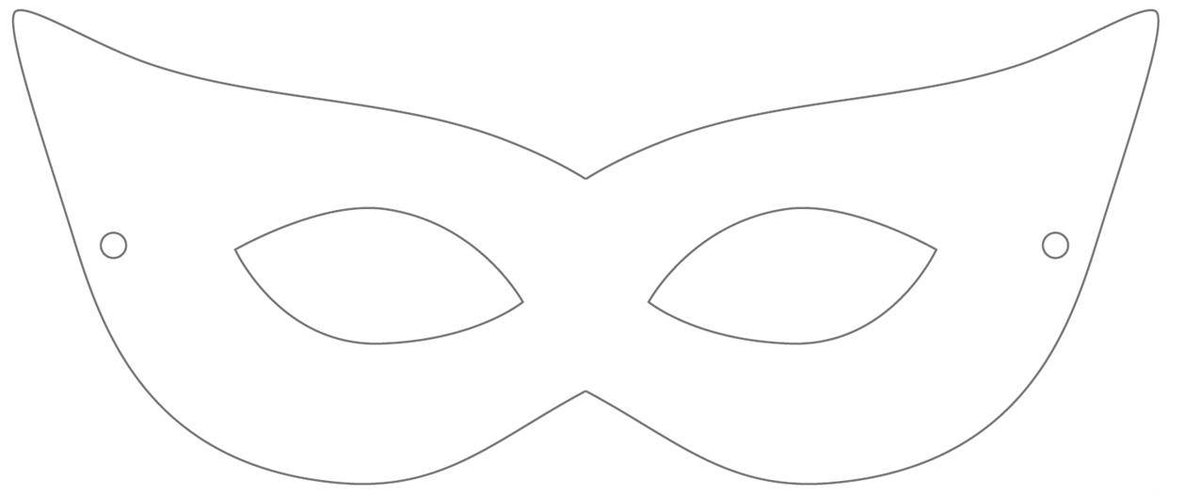 Шаблон маски среднего размераШаблон маски большого размераШаблон маски маленького размера